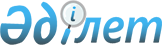 О внесении изменений в постановление акимата Катон-Карагайского района от 1 февраля 2021 года № 10 "Об определении перечня должностей специалистов в области социального обеспечения и культуры являющихся гражданскими служащими и работающих в сельской местности"Постановление Катон-Карагайского районного акимата Восточно-Казахстанской области от 12 июня 2023 года № 209. Зарегистрировано Департаментом юстиции Восточно-Казахстанской области 14 июня 2023 года № 8868-16
      Акимат Катон – Карагайского района ПОСТАНОВЛЯЕТ: 
      1. Внести в постановление акимата Катон - Карагайского района от 1 февраля 2021 года № 10 "Об определении перечня должностей специалистов в области социального обеспечения и культуры являющихся гражданскими служащими и работающих в сельской местности" (зарегистрированное в Реестре государственной регистрации нормативных правовых актов под № 8404) следующие изменения:
      подпункт 1) пункта 2 приложения к указанному постановлению изложить в новой редакции:
      "1) социальной защиты: диетическая сестра, воспитатель, дефектолог, логопед, методист центров оказания специальных социальных услуг (организаций), специалист по социальной работе, специалист структурного подразделения центра (службы) занятости, социальный работник по уходу за престарелыми и лицами с инвалидностью, социальный работник по уходу за детьми с инвалидностью и лицами с инвалидностью старше 18 лет с психоневрологическими заболеваниями, инструктор-методист по иппотерапии, специалист по лечебной физической культуре, инструктор по плаванию, музыкальный руководитель, инструктор по трудотерапии, консультант по социальной работе, медицинская(ий) сестра (брат);".
      пункт 4 приложения к указанному постановлению изложить в новой редакции:
      "4. Вспомогательный персонал: дежурный администратор, музейный смотритель, ассистент.".
      2. Контроль за исполнением настоящего постановления возложить на курирующего заместителя акима района.
      3. Настоящее постановление вводится в действие по истечении десяти календарных дней после дня его первого официального опубликования.
					© 2012. РГП на ПХВ «Институт законодательства и правовой информации Республики Казахстан» Министерства юстиции Республики Казахстан
				
      Аким Катон-Карагайского района

Д. Қалиқан
